To work for an organization which would provide me the opportunity to learn, grow and capitalize on my skills. I hold an enthusiastic and a hard working approach which can contribute to the organizational success. Possess efficient communication skills, a quick learner as well as a good team player  EducationInstitute of Management Technology MBA, Human Resources
CGPA-3.6/4
Dubai, UAE 2014-2016London School of Economics and Political Science (LSE)Diploma for Graduates in ManagementLady Shri Ram College for Women    B.A (Hon.) PhilosophyDelhi, INDIA 2013-2014Delhi, INDIA 2010-2013Projects and InternshipsHimalaya Herbals and Healthcare                                                                                                           Dubai, UAE              Intern, Human Resources                                                                                                                      Jan’15-April’16Worked on HR Process Manual      
                                                                                                   Heinz Africa & Middle East	 Dubai, UAEIntern, Human Resources	   May’15-Aug’15Worked with Recruitment and Talent Acquisition teamRevised the Induction and Rewards and Requisition ProgramLady Shri Ram College for Women	  Delhi, INDIAResearch project on Buddhism	2010-2013Comparative analysis of different schools of PhilosophyAreas of KnowledgePowerPoint	Ms- Excel	MS WordAchievementsAwarded Excellence in the field of Academics for the year 2007-08Awarded Excellence in Home Science for the year 2007-2008Won second prize in Inter House Singing CompetitionExtra-Curricular ActivitiesMember of Placement & Corporate Committee at IMT Dubai 2014-2016Volunteered for Doctorial Program & Consortium held at IMT Dubai 2015.Participated in Delhi Common Wealth Games 2010 as a Shiamak Davar dancer.Member of Social Work Society at ISBF2013-2014Additional InformationIndian | | Languages known: English, Hindi & Spanish (Basic) IJob Seeker First Name / CV No: 1716024Click to send CV No & get contact details of candidate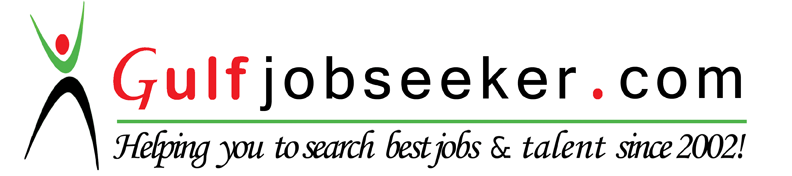 